BLANK ADVENTIST ACADEMY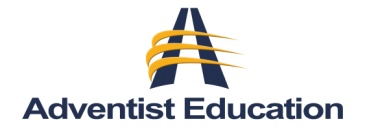 Student Request for Special CircumstancesThis form is to be used by a student who requests permission for special circumstances. The request is be returned to the school office and will be considered by the Academic Standards Committee.Name __________________________________ 	Grade ____________ 	Date ___________________I would like to petition the Academic Standards Committee/School Administration for permission to:I am making the request because:_________________________________	_________________________________     	______________Student Name (printed) 	Student Signature	Date_________________________________	_________________________________     	______________Parent Name (printed)	Parent Signature	DateFor Office Use Only:
Date Submitted: ______________	       □   Request Approved	__________________________									Principal SignatureDate of Action: ______________	       □   Request Denied